Values & GoalsVALUES are: _______________________________	_________: something we need to live	_________: something we want, it matters to us, but it isn’t essentialA GOAL is: ________________________________Two types of goals: ____________ hours, days, a week) and __________ 	(weeks, months, semester, years). We set __________ goals to achieve our __________ goals.We make ______________based on our values and goals. Social Skills___________ are the skills we use to interact with each other. We use ________, tone of voice, __________, non-verbal gestures, ________ language, and our personal appearance to communicate.There are two types of communication:	1. _________________(talking, words)	2. _________________gestures, body language)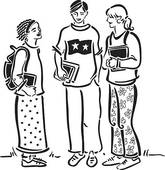 Active-listening is when your ______________ and ________________ show that you are listening. (Eye contact, nodding, saying “okay”, “I understand”, and asking follow-up questions.)Conflict resolution is solving a __________ using different _________________ techniques. When we have a problem to solve, we __________with our friends or family to come to a solution.Family RelationshipsWe learn how to communicate from _________________________________________. We build strong ______________ at home when we practice _________communication. _________are a great time to practice our social skills and get to know our parents and siblings better. At Family Mealtime, we learn:	 _________ to work together (preparing meals, cleaning up)	 meal-planning and _______________(shopping for meals/planning meals)	 how to ________ to other people and carry on _________________	 what’s happing in our ____________ member’s lives	 meal etiquette and _________________	 to try _____________foodsBenefits of Family Mealtime:	Studies show that kids that eat with their families on a regular basis have a 	________ risk of developing poor eating habits, _______ problems, or alcohol and 	substance dependencies.  They also tend to perform __________ at school.Goals for Family Mealtime:		 Try and have a meal with your family at least _________ times a week.	 Schedule time so that ______ or most of your family members can be there: make it a 		___________!	 Remember ___________ is as important as quantity—turn off the____, your _____				_________, and all other distractions and focus on your family.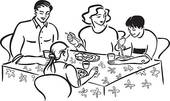 